4.2.21 Year 2 mathsLearning intention: to use division methodsConsolidate what you learned yesterday. LP – do you prefer repeated subtraction, sharing, or bar models when you divide?15 ÷ 5 =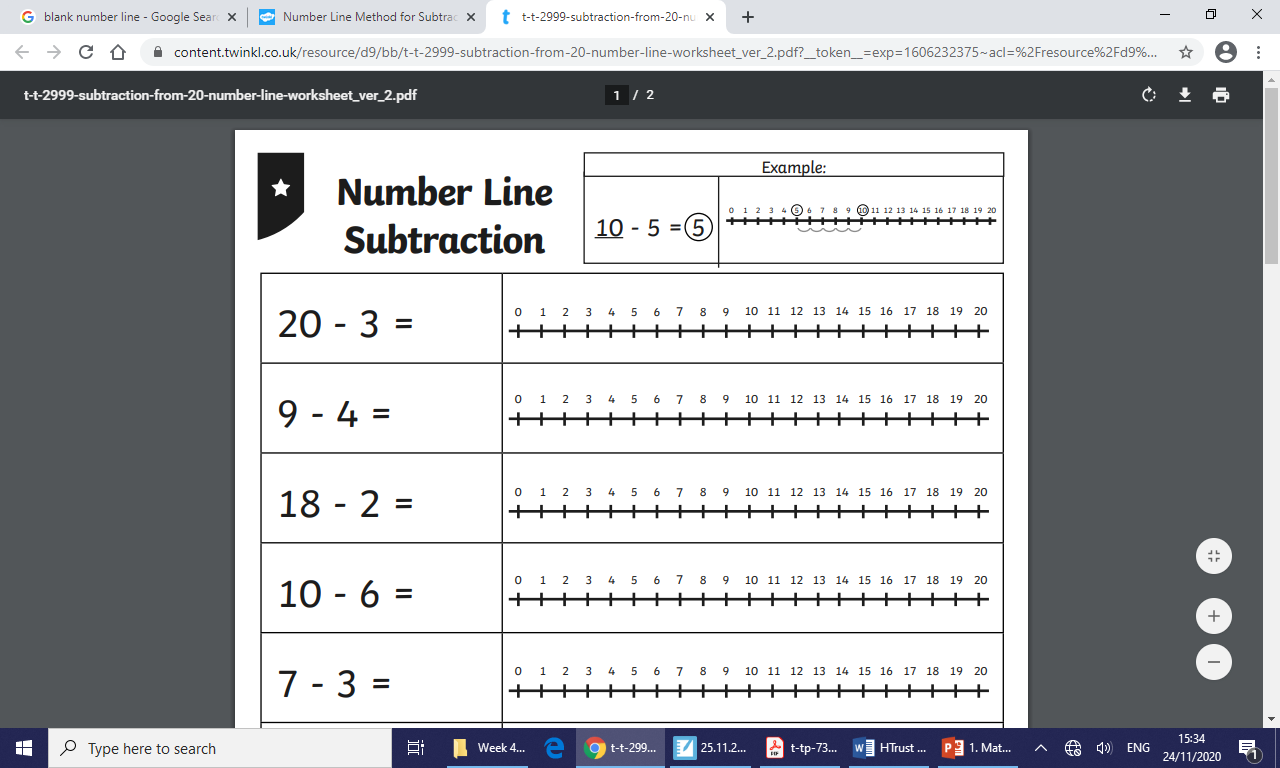 18 ÷ 2 =30 ÷ 10 =25 ÷ 5 =24 ÷ 2 =